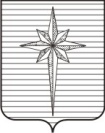 АДМИНИСТРАЦИЯ ЗАТО ЗВЁЗДНЫЙПОСТАНОВЛЕНИЕ29.11.2021                                                                                                      № 1272Об утверждении Перечня муниципальных услуг, предоставляемых администрацией ЗАТО Звёздный, и признании утратившим силу постановления администрации ЗАТО Звёздный от 31.12.2020 № 1192В соответствии с частью 1.4 статьи 7 Федерального закона от 27.07.2010 № 210-ФЗ «Об организации предоставления государственных и муниципальных услуг», пунктом 9 части 1 статьи 43 Устава городского округа ЗАТО Звёздный Пермского края, постановлением администрации ЗАТО Звёздный от 12.10.2021 № 1089 «О признании утратившими силу отдельных постановлений администрации ЗАТО Звёздный», в целях актуализации перечня муниципальных услуг, предоставляемых администрацией ЗАТО Звёздный, и его дополнения массовыми социально значимыми услугами, доступными для получения в электронном виде, администрация ЗАТО Звёздный постановляет:1. Утвердить прилагаемый Перечень муниципальных услуг, предоставляемых администрацией ЗАТО Звёздный (далее – Перечень, муниципальные услуги).2. Руководителям структурных подразделений администрации ЗАТО Звёздный, предоставляющих муниципальные услуги и (или) участвующих в их предоставлении, организовать работу по:разработке проектов административных регламентов предоставления муниципальных услуг (далее – регламенты) или внесению изменений в регламенты на основании Перечня в срок до 03.12.2021;размещению, изменению и исключению сведений о муниципальных услугах в региональной государственной информационной системе Пермского края «Реестр государственных услуг (функций) Пермского края» в течение 5 рабочих дней после вступления в силу постановлений администрации ЗАТО Звёздный об утверждении или отмене регламентов, внесении изменений в регламенты.3. Признать утратившим силу постановление администрации ЗАТО Звёздный от 31.12.2020 № 1192 «Об утверждении Перечня муниципальных услуг, предоставляемых администрацией ЗАТО Звёздный, и признании утратившими силу отдельных постановлений администрации ЗАТО Звёздный».4. Опубликовать настоящее постановление установленным порядком   в информационном бюллетене ЗАТО Звёздный «Вестник Звёздного».5. Настоящее постановление вступает в силу после дня его официального опубликования.Глава ЗАТО Звёздный – глава администрации ЗАТО Звёздный                                             А.М. ШвецовУТВЕРЖДЁНпостановлением администрации ЗАТО Звёздный от 29.11.2021 № 1272Переченьмуниципальных услуг, предоставляемых администрацией ЗАТО Звёздный№ п/пНаименование муниципальной услугиНаименование структурного подразделения администрации ЗАТО Звёздный, ответственного за предоставление муниципальной услуги1.Информационное обеспечение физических и юридических лиц на основе архивных документов, предоставление архивных справок, архивных выписок, копий архивных документов   (1, 3)Общий отдел2.Перевод жилого помещения в нежилое помещение и нежилого помещения в жилое помещение (1, 2, 3)Отдел архитектуры, градостроитель-ства и коммунального хозяйства3.Признание помещения жилым помещением, жилого помещения пригодным (непригодным) для проживания и многоквартирного дома аварийным и подлежащим сносу или реконструкции (1, 2, 3)Отдел архитектуры, градостроитель-ства и коммунального хозяйства4.Согласование проведения переустройства и (или) перепланировки помещения в многоквартирном доме (1, 2, 3)Отдел архитектуры, градостроитель-ства и коммунального хозяйства5.Выдача градостроительного плана земельного участка (1, 3)Отдел архитектуры, градостроитель-ства и коммунального хозяйства6.Выдача разрешения на ввод объекта в эксплуатацию (1, 2, 3)Отдел архитектуры, градостроитель-ства и коммунального хозяйства7.Выдача разрешения на строительство объекта капитального строительства (в том числе внесение изменений в разрешение на строительство объекта капитального строительства и внесение изменений в разрешение на строительство объекта капитального строительства в связи с продлением срока действия такого разрешения) (1, 2, 3)Отдел архитектуры, градостроитель-ства и коммунального хозяйства8.Предоставление разрешения на осуществление земляных работ (1, 3)Отдел архитектуры, градостроитель-ства и коммунального хозяйства9.Предоставление сведений, содержащихся в информационной системе обеспечения градостроительной деятельности (1, 3)Отдел архитектуры, градостроитель-ства и коммунального хозяйства10.Выдача разрешения на установку и эксплуатацию рекламных конструкций на соответствующей территории, аннулирование такого разрешения (1, 2, 3)Отдел архитектуры, градостроитель-ства и коммунального хозяйства11.Направление уведомления о соответствии построенных или реконструированных объектов индивидуального жилищного строительства или садового дома требованиям законодательства Российской Федерации о градостроительной деятельности (1, 2, 3)Отдел архитектуры, градостроитель-ства и коммунального хозяйства12.Направление уведомления о соответствии указанных в уведомлении о планируемом строительстве параметров объекта индивидуального жилищного строительства или садового дома установленным параметрам и допустимости размещения объекта индивидуального жилищного строительства или садового дома на земельном участке (1, 2, 3)Отдел архитектуры, градостроитель-ства и коммунального хозяйства13.Направление уведомления о планируемом сносе объекта капитального строительства и уведомления о завершении сноса объекта капитального строительства (1, 2, 3)Отдел архитектуры, градостроитель-ства и коммунального хозяйства14.Предоставление разрешения на отклонение от предельных параметров разрешённого строительства, реконструкции объекта капитального строительства (1, 3)Отдел архитектуры, градостроитель-ства и коммунального хозяйства15.Признание садового дома жилым домом и жилого дома садовым домом (1, 3)Отдел архитектуры, градостроитель-ства и коммунального хозяйства16.Выдача акта освидетельствования проведения основных работ по строительству (реконструкции) объекта индивидуального жилищного строительства с привлечением средств материнского (семейного) капитала (1, 3)Отдел архитектуры, градостроитель-ства и коммунального хозяйства17.Подготовка и утверждение документации по планировке территории (1, 3)Отдел архитектуры, градостроитель-ства и коммунального хозяйства18.Установка информационной вывески, согласование дизайн-проекта размещения вывески (1, 3)Отдел архитектуры, градостроитель-ства и коммунального хозяйства19.Предоставление права на въезд и передвижение грузового автотранспорта в зонах ограничения его движения по автомобильным дорогам регионального или межмуниципального, местного значения (1, 3)Отдел архитектуры, градостроитель-ства и коммунального хозяйства20.Предоставление разрешения на условно разрешённый вид использования земельного участка или объекта капитального строительства (1, 3)Отдел землеустройства и охраны окружающей среды21.Регистрация заявления о проведении общественной экологической экспертизы (1)Отдел землеустройства и охраны окружающей среды22.Предоставление земельных участков, находящихся в собственности муниципального образования, и из состава государственных земель, собственность на которые не разграничена, под существующими объектами недвижимости (зданиями, строениями, сооружениями) (1, 2, 3)Отдел землеустройства и охраны окружающей среды23.Отнесение земель или земельных участков к определённой категории или перевод земель или земельных участков из одной категории в другую (1, 3)Отдел землеустройства и охраны окружающей среды24.Присвоение адреса объекту адресации, изменение и аннулирование такого адреса (1, 3)Отдел землеустройства и охраны окружающей среды25.Предоставление земельных участков, находящихся в собственности ЗАТО Звёздный, и из состава государственных земель, собственность на которые не разграничена, гражданам для индивидуального жилищного строительства, ведения личного подсобного хозяйства в границах населённого пункта, садоводства, дачного хозяйства, гражданам и крестьянским (фермерским) хозяйствам для осуществления крестьянским (фермерским) хозяйством его деятельности (1, 2, 3)Отдел землеустройства и охраны окружающей среды26.Выдача разрешения на использование земель или земельного участка, которые находятся в государственной или муниципальной собственности, без предоставления земельных участков и установления сервитута, публичного сервитута (1, 2, 3)Отдел землеустройства и охраны окружающей среды27.Выдача разрешений на право вырубки зелёных насаждений (1, 3)Отдел землеустройства и охраны окружающей среды28.Перераспределение земель и (или) земельных участков, находящихся в государственной или муниципальной собственности, и земельных участков, находящихся в частной собственности (1, 3)Отдел землеустройства и охраны окружающей среды29.Утверждение схемы расположения земельного участка или земельных участков на кадастровом плане территории (1, 3)Отдел землеустройства и охраны окружающей среды30.Установление сервитута (публичного сервитута) в отношении земельного участка, находящегося в государственной или муниципальной собственностиОтдел землеустройства и охраны окружающей среды31.Предварительное согласование предоставления земельного участка, находящегося в государственной или муниципальной собственностиОтдел землеустройства и охраны окружающей среды32.Предоставление земельного участка, находящегося в муниципальной собственности, или государственная собственность на который не разграничена, на торгах (1, 2, 3)Отдел землеустройства и охраны окружающей среды33.Предоставление в собственность, аренду, постоянное (бессрочное) пользование, безвозмездное пользование земельного участка, находящегося в государственной или муниципальной собственности, без проведения торгов (1, 2, 3)Отдел землеустройства и охраны окружающей среды34.Выдача разрешения на вступление в брак лицам, не достигшим брачного возрастаОтдел образования и воспитания35.Выдача разрешения на приём ребёнка, не достигшего возраста шести лет шести месяцев, в общеобразовательное учреждение, реализующее программы начального общего образованияОтдел образования и воспитания36.Приём заявлений, постановка на учёт и зачисление детей в муниципальные образовательные организации, реализующие образовательную программу дошкольного образования (1, 3)Отдел образования и воспитания37.Присвоение спортивных разрядов (1, 3)Отдел образования и воспитания38.Присвоение квалификационных категорий спортивных судей (1, 3)Отдел образования и воспитания39.Организация временной трудовой занятости несовершеннолетних граждан в возрасте от 14 до 18 летСектор по обеспечению деятельности КДНиЗП при администрации ЗАТО Звёздный40.Выдача специального разрешения на движение по автомобильным дорогам тяжеловесного и (или) крупногабаритного транспортного средства в соответствии с полномочиями, определёнными в статье 31 Федерального закона «Об автомобильных дорогах и о дорожной деятельности в Российской Федерации и о внесении изменений в отдельные законодательные акты Российской Федерации» (1, 3)Отдел общественной безопасности41.Назначение и выплата пенсии за выслугу лет лицам, замещавшим муниципальные должности муниципальной службы в системе муниципальной службы ЗАТО Звёздный (2)Отдел социального развития42.Назначение и выплата пенсии за выслугу лет лицам, замещавшим выборные муниципальные должности в городском округе ЗАТО Звёздный (2)Отдел социального развития43.Постановка граждан на учёт в качестве лиц, имеющих право на предоставление земельных участков в собственность бесплатно (1, 2, 3)Отдел социального развития44.Признание гражданина и членов его семьи малоимущими в целях признания нуждающимися в получении жилых помещений муниципального жилищного фонда, предоставляемых по договорам социального найма в ЗАТО Звёздный (1, 2, 3)Отдел социального развития45.Организация отдыха детей в каникулярное время (1, 2, 3)Отдел социального развития46.Обеспечение жильём молодых семей в ЗАТО Звёздный (1)Отдел социального развития47.Выдача разрешения на право организации розничного рынка (1, 3)Отдел по развитию территории48.Обеспечение жильём граждан, переезжающих из закрытого административно-территориального образования Звёздный на новое место жительства (1, 2)Отдел жилищных и имущественных отношений49.Предоставление муниципального имущества по договорам аренды, безвозмездного пользования, доверительного управления, иным договорам, предусматривающим переход прав владения и (или) пользования без проведения конкурсов или аукционов на право заключения этих договоров (1, 2, 3)Отдел жилищных и имущественных отношений50.Безвозмездная передача в собственность граждан жилых помещений муниципального жилищного фонда путём приватизации (1, 2)Отдел жилищных и имущественных отношений51.Принятие на учёт граждан в качестве нуждающихся в жилых помещениях (1, 2, 3)Отдел жилищных и имущественных отношений52.Предоставление информации об объектах учёта из реестра муниципального имущества (1, 3)Отдел жилищных и имущественных отношений53.Включение (отказ от включения) в список детей-сирот и детей, оставшихся без попечения родителей, лиц из числа детей-сирот и детей, оставшихся без попечения родителей, которые подлежат обеспечению жилыми помещениями муниципального специализированного жилищного фонда ЗАТО Звёздный по договорам найма специализированных жилых помещений (1, 2)Отдел жилищных и имущественных отношений54.Предоставление недвижимого имущества, находящегося в государственной и муниципальной собственности, арендуемого субъектами малого и среднего предпринимательства при реализации ими преимущественного права на приобретение арендуемого имущества, в собственность (1, 2, 3)Отдел жилищных и имущественных отношений55.Предоставление жилого помещения по договору социального найма (1, 2, 3)Отдел жилищных и имущественных отношений(1) муниципальная услуга, оказание которой может осуществляться на базе многофункционального центра;(1) муниципальная услуга, оказание которой может осуществляться на базе многофункционального центра;(1) муниципальная услуга, оказание которой может осуществляться на базе многофункционального центра;(2) муниципальная услуга, требующая межведомственного взаимодействия;(2) муниципальная услуга, требующая межведомственного взаимодействия;(2) муниципальная услуга, требующая межведомственного взаимодействия;(3) муниципальная услуга, предоставляемая в электронном виде.(3) муниципальная услуга, предоставляемая в электронном виде.(3) муниципальная услуга, предоставляемая в электронном виде.